Beverly Walker in a message to the PCP Mailing List (Feb 13, 2002)Dear colleagues,I have some sad news.  One of the members of this list, Jacqui Costigan, passed away early this morning.  Jacqui was diagnosed with cancer about 15 months ago and was hospitalised last Friday. Jacqui will be greatly missed by the personal construct group in Australia.  She has been the linchpin in the Victorian group, holding regular meetings where personal construct research was presented and methodology and theory discussed over considerably more than a decade. She supported and encouraged a number of students for their honours and postgraduate research.  She has been a member of the Australasian committee, always there to provide advice and pitch in when needed.  But above all we will miss her for her generosity, kindness and loyalty to her many friends.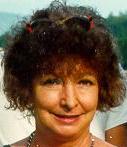 
regards, 
Beverly